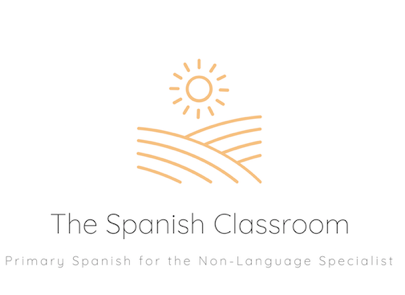 Thank you for downloading my resource!If you have any feedback or resource requests, please contact me at:theprimaryspanishclassroom@gmail.comTo find more Spanish resources, please visit my TES shop:https://www.tes.com/teaching-resources/shop/TheSpanishClassroomOr my website:www.thespanishclassroom.co.ukYou can also find ideas and inspiration for Spanish teaching at my Instagram account:https://www.instagram.com/primaryspanishclassroom/En la Granja – At the FarmEn la Granja – At the FarmEn la Granja – At the FarmLearning Outcomes:BA – Able to understand some farm animals in Spanish.Able to join in with parts of the song in Spanish. Core – Able to understand and say farm animals in Spanish. Able to join in with the songs in Spanish.AA – Same as above +Able to label farm animals correctly in Spanish. Vocabulary:una vaca – a cowun cerdo – a pigun caballo – a horseuna gallina – a henuna oveja – a sheepuna cabra – a goathay – there is allí – over there aquí – over herehace – makes¿Dónde está la vaca/el cerdo? – Where is the cow/the pig?Muy bien, la vaca/el cerdo está allí/aquí – Well done the cow/the pig is there/here.Resources:Puppet/soft toyFlashcards x1 large setSmall world farm animalsBagIpad (optional)El Viejo McDonald Tenía una Granja – Super Simple Songs in Spanish https://www.youtube.com/watch?v=TwkADbTrNrQNo.Vocabulary Whole Class Teaching (10/15 mins)Ongoing ActivitiesResources 1Lesson 1Spanish Objective:To understand and say two farm animals in Spanish.  Links to EYFS Objectives:Maintains attention, concentrates and sits quietly during appropriate activity. (C and L:L and A, 40-60m)Aware of the boundaries set, and of behavioural expectations in the setting. (PSED:M F and B, 40-60m)Begins to build a repertoire of songs and dances. (EAD:EUMM, 40-60m)Lesson 1Spanish Objective:To understand and say two farm animals in Spanish.  Links to EYFS Objectives:Maintains attention, concentrates and sits quietly during appropriate activity. (C and L:L and A, 40-60m)Aware of the boundaries set, and of behavioural expectations in the setting. (PSED:M F and B, 40-60m)Begins to build a repertoire of songs and dances. (EAD:EUMM, 40-60m)Lesson 1Spanish Objective:To understand and say two farm animals in Spanish.  Links to EYFS Objectives:Maintains attention, concentrates and sits quietly during appropriate activity. (C and L:L and A, 40-60m)Aware of the boundaries set, and of behavioural expectations in the setting. (PSED:M F and B, 40-60m)Begins to build a repertoire of songs and dances. (EAD:EUMM, 40-60m)Lesson 1Spanish Objective:To understand and say two farm animals in Spanish.  Links to EYFS Objectives:Maintains attention, concentrates and sits quietly during appropriate activity. (C and L:L and A, 40-60m)Aware of the boundaries set, and of behavioural expectations in the setting. (PSED:M F and B, 40-60m)Begins to build a repertoire of songs and dances. (EAD:EUMM, 40-60m)1una vaca – a cowun cerdo – a pighay – there is hace – makes¿Dónde está la vaca/el cerdo? – Where is the cow/the pig?Muy bien, la vaca/el cerdo está allí/aquí – Well done the cow/the pig is there/here.PRIOR TO LESSON PLACE FARM ANIMALS IN BAG.Bring out the class Spanish puppet/soft toy.  Show Juanito and ask sts to greet him in Spanish, ‘hola’, ‘buenos días’ or ‘buenas tardes’ or sing the ‘Hola Amigos’ song (slide 28).Mime talking to Juanito. At the weekend, Juanito went on a special trip.  He has a few objects from his trip.  Can you guess where he went?Take farm animals out of the bag, one at a time. Ask sts to say what they are and what sound they make.  Where do you think Juanito went?  He went to the farm!  Introduce the phrase ‘la granja’ (slide 29).   We are going to be learning about farm animals in Spanish.  Introduce the first two animals (slides 4-5). Say ‘hay una vaca’ and ‘hay un cerdo’ (slide 30) and ask sts to repeat. Say ‘la vaca hace moooo’ and ‘el cerdo hace oink’.  Ask sts to repeat.  Place two animals in the bag and ask sts to come up and pick one.  They must say the above phrases in Spanish. Listen to the song ‘La Vaca Lola’ using slide 31 or on youtube  (see link below).  Ask sts to join in with the song and make up actions for the different parts.  La Vaca Lola - Canciones de La Granja de Zenón 2 https://www.youtube.com/watch?v=eNLjdPI9zdEWave goodbye to Juanito and say ‘adiós’ or ‘hasta luego’ or sing the ‘Adiós’ song (slide 28).Leave out small world farm as part of the continuous provision. Talk to sts about the animals that live on the farm and the different sounds they make.  Ask them what a cow and a pig is in Spanish.  Say ¿Dónde está la vaca/el cerdo?’.  If they point to it correctly, say ‘Muy bien, la vaca/el cerdo está allí/aquí’. See slide 32En la Granja PowerPoint Flashcards Activity PowerPoint slides 4-9 – x1 set for display, x1 set for teachingSmall farm animalsBag 2Lesson 2Spanish Objective:To understand and say four farm animals in Spanish. Links to EYFS Objectives:Maintains attention, concentrates and sits quietly during appropriate activity. (C and L:L and A, 40-60m)Aware of the boundaries set, and of behavioural expectations in the setting. (PSED:M F and B, 40-60m)Begins to build a repertoire of songs and dances. (EAD:EUMM, 40-60m)Lesson 2Spanish Objective:To understand and say four farm animals in Spanish. Links to EYFS Objectives:Maintains attention, concentrates and sits quietly during appropriate activity. (C and L:L and A, 40-60m)Aware of the boundaries set, and of behavioural expectations in the setting. (PSED:M F and B, 40-60m)Begins to build a repertoire of songs and dances. (EAD:EUMM, 40-60m)Lesson 2Spanish Objective:To understand and say four farm animals in Spanish. Links to EYFS Objectives:Maintains attention, concentrates and sits quietly during appropriate activity. (C and L:L and A, 40-60m)Aware of the boundaries set, and of behavioural expectations in the setting. (PSED:M F and B, 40-60m)Begins to build a repertoire of songs and dances. (EAD:EUMM, 40-60m)Lesson 2Spanish Objective:To understand and say four farm animals in Spanish. Links to EYFS Objectives:Maintains attention, concentrates and sits quietly during appropriate activity. (C and L:L and A, 40-60m)Aware of the boundaries set, and of behavioural expectations in the setting. (PSED:M F and B, 40-60m)Begins to build a repertoire of songs and dances. (EAD:EUMM, 40-60m)2una vaca – a cowun cerdo – a pigun caballo – a horseuna gallina – a hen¿Dónde está la vaca/el cerdo? – Where is the cow/the pig?Muy bien, la vaca/el cerdo está allí/aquí – Well done the cow/the pig is there/here.Show Juanito and ask sts to greet him in Spanish, ‘hola’, ‘buenos días’ or ‘buenas tardes’ or sing the ‘Hola Amigos’ song (slide 28).Revise two previous farm animals by playing Slow Reveal.  Place flashcards or small world animals in a bag and slowly taking one out. Sts must say what it is. Sing ‘La Vaca Lola’ song (slide 31 or youtube link). Introduce two more animals (slides 6 and 7).  Practice pronunciation through choral rehearsal.    Play Picture Splat with animals learnt so far (slide 14).  Ask for four volunteers and hand each st an animal (cow, pig, horse or hen).  Say ‘la vaca hace moo’, ‘el cerdo hace oink’, ‘el caballo hace neigh’ or ‘la gallina hace cluck’.  Ask the st holding the correct toy to hold it up.  If you have enough, hand more animals out. Wave goodbye to Juanito and say ‘adiós’ or ‘hasta luego’ or sing the ‘Adiós’ song (slide 28).Leave out small world farm as part of the continuous provision. Talk to sts about the animals that live on the farm and the different sounds they make.  Ask them what a cow, pig, horse and hen are in Spanish.  Say ¿Dónde está la vaca/el cerdo/la gallina/el caballo?’.  If they point to it correctly, say ‘Muy bien, la vaca/el cerdo/la gallina/el caballlo está allí/aquí’.  See slide 32En la Granja PowerPoint Flashcards Activity PowerPoint slides 4-9 – x1 set for display, x1 set for teachingSmall world farm animalsFlashcards x1 large set3Lesson 3Spanish Objective:To understand and say six farm animals in Spanish .  Links to EYFS Objectives:Maintains attention, concentrates and sits quietly during appropriate activity. (C and L:L and A, 40-60m)Aware of the boundaries set, and of behavioural expectations in the setting. (PSED:M F and B, 40-60m)Responds to instructions involving a two-part sequence. (C and L:U, 40-60m)Lesson 3Spanish Objective:To understand and say six farm animals in Spanish .  Links to EYFS Objectives:Maintains attention, concentrates and sits quietly during appropriate activity. (C and L:L and A, 40-60m)Aware of the boundaries set, and of behavioural expectations in the setting. (PSED:M F and B, 40-60m)Responds to instructions involving a two-part sequence. (C and L:U, 40-60m)Lesson 3Spanish Objective:To understand and say six farm animals in Spanish .  Links to EYFS Objectives:Maintains attention, concentrates and sits quietly during appropriate activity. (C and L:L and A, 40-60m)Aware of the boundaries set, and of behavioural expectations in the setting. (PSED:M F and B, 40-60m)Responds to instructions involving a two-part sequence. (C and L:U, 40-60m)Lesson 3Spanish Objective:To understand and say six farm animals in Spanish .  Links to EYFS Objectives:Maintains attention, concentrates and sits quietly during appropriate activity. (C and L:L and A, 40-60m)Aware of the boundaries set, and of behavioural expectations in the setting. (PSED:M F and B, 40-60m)Responds to instructions involving a two-part sequence. (C and L:U, 40-60m)3una vaca – a cowun cerdo – a pigun caballo – a horseuna gallina – a henuna oveja – a sheepuna cabra – a goatShow Juanito and ask sts to greet him in Spanish, ‘hola’, ‘buenos días’ or ‘buenas tardes’ or sing the ‘Hola Amigos’ song (slide 28).Revise previous farm animals by playing Quick Flash (slides 19-22) , or hold a flashcard and turn it over quickly; ask sts what the animal was.  Introduce two more animals (slides 8 and 9).  Practice pronunciation through choral rehearsal.    Play Guess the Object.  Ask one st to leave or stand in the corner of the room.  Ask another st to choose an animal by saying it in Spanish.  Place that animal in the bag.  Ask st to return.  St places hand in bag and tries to guess the object by feeling it (they cannot take the object out of the bag).  To win a point they must say the object in Spanish.  Wave goodbye to Juanito and say ‘adiós’ or ‘hasta luego’ or sing the ‘Adiós’ song (slide 28).Same as above +Leave out flashcards for sts to play Picture Splat with flashcards on the carpet.  Remind sts to step next to the flashcard and not on it to avoid slipping.     Leave out the bag for sts to play Guess the Object in pairs or small groups. En la Granja PowerPoint Flashcards Activity PowerPoint slides 4-9 – x1 set for display, x1 set for teachingBag Small world farm animalsFlashcards x1 large set4Lesson 4Spanish Objective:To label farm animals in Spanish. Links to EYFS Objectives:Maintains attention, concentrates and sits quietly during appropriate activity. (C and L:L and A, 40-60m)Aware of the boundaries set, and of behavioural expectations in the setting. (PSED:M F and B, 40-60m)Lesson 4Spanish Objective:To label farm animals in Spanish. Links to EYFS Objectives:Maintains attention, concentrates and sits quietly during appropriate activity. (C and L:L and A, 40-60m)Aware of the boundaries set, and of behavioural expectations in the setting. (PSED:M F and B, 40-60m)Lesson 4Spanish Objective:To label farm animals in Spanish. Links to EYFS Objectives:Maintains attention, concentrates and sits quietly during appropriate activity. (C and L:L and A, 40-60m)Aware of the boundaries set, and of behavioural expectations in the setting. (PSED:M F and B, 40-60m)Lesson 4Spanish Objective:To label farm animals in Spanish. Links to EYFS Objectives:Maintains attention, concentrates and sits quietly during appropriate activity. (C and L:L and A, 40-60m)Aware of the boundaries set, and of behavioural expectations in the setting. (PSED:M F and B, 40-60m)4Same as above Show Juanito and ask sts to greet him in Spanish, ‘hola’, ‘buenos días’ or ‘buenas tardes’ or sing the ‘Hola Amigos’ song (slide 28).Revise all farm animals by playing ¿Qué Falta? (slide 16)Explain that today we are going to label farm animals.  Enlarge Activity PowerPoint slide 10 and stick on flipchart.  Model looking for the initial sound of each word to match it to the correct animal. Note that the letter ‘c’ followed by an ‘i’ or an ‘e’ is pronounced like a soft ‘th’ in Spanish spoken in Spain and like a ‘s’ in Latin American Spanish.  For example in the words ‘cerdo’. Stick the correct picture above each label.  Wave goodbye to Juanito and say ‘adiós’ or ‘hasta luego’ or sing the ‘Adiós’ song (slide 28).Leave out small world farm as part of the continuous provision. Leave out Activity PowerPoint slide , scissors and glue sticks for sts to label the farm animals in Spanish.   En la Granja PowerPoint Flashcards Activity PowerPoint slides 4-9 – x1 set for display, x1 set for teachingSmall world farm animalsActivity PowerPoint slide 10 – x1 enlarged Activity PowerPoint slide 10 – x1 per st ScissorsGlue sticks5Lesson 5Spanish Objective:To understand a song in Spanish.Links to EYFS Objectives:Maintains attention, concentrates and sits quietly during appropriate activity. (C and L:L and A, 40-60m)Aware of the boundaries set, and of behavioural expectations in the setting. (PSED:M F and B, 40-60m)Begins to build a repertoire of songs and dances. (EAD:EUMM, 40-60m)Lesson 5Spanish Objective:To understand a song in Spanish.Links to EYFS Objectives:Maintains attention, concentrates and sits quietly during appropriate activity. (C and L:L and A, 40-60m)Aware of the boundaries set, and of behavioural expectations in the setting. (PSED:M F and B, 40-60m)Begins to build a repertoire of songs and dances. (EAD:EUMM, 40-60m)Lesson 5Spanish Objective:To understand a song in Spanish.Links to EYFS Objectives:Maintains attention, concentrates and sits quietly during appropriate activity. (C and L:L and A, 40-60m)Aware of the boundaries set, and of behavioural expectations in the setting. (PSED:M F and B, 40-60m)Begins to build a repertoire of songs and dances. (EAD:EUMM, 40-60m)Lesson 5Spanish Objective:To understand a song in Spanish.Links to EYFS Objectives:Maintains attention, concentrates and sits quietly during appropriate activity. (C and L:L and A, 40-60m)Aware of the boundaries set, and of behavioural expectations in the setting. (PSED:M F and B, 40-60m)Begins to build a repertoire of songs and dances. (EAD:EUMM, 40-60m)5Same as above +En la granja de mi tío – In my uncle’s farmShow Juanito and ask sts to greet him in Spanish, ‘hola’, ‘buenos días’ or ‘buenas tardes’ or sing the ‘Hola Amigos’ song (slide 28).Revise all farm animals by playing Picture Splat (slide 15).Do you know the song ‘Old McDonald’? We are going to learn the song in Spanish.  Listen to song in Spanish on slide 33 or on youtube (see below) a number of times.  El Viejo McDonald Tenía una Granja – Super Simple Songs in Spanish https://www.youtube.com/watch?v=TwkADbTrNrQHand out small flashcards or small world animals and ask sts to stand up when it is their animal.  Encourage sts to join in.  Wave goodbye to Juanito and say ‘adiós’ or ‘hasta luego’ or sing the ‘Adiós’ song (slide 28).Leave out small world farm as part of the continuous provision.Listen to  ‘El Viejo McDonald Tenía una Granja’ on slide 33 or on youtube.   En la Granja PowerPoint Flashcards Activity PowerPoint slides 4-9 – x1 set for display, x1 set for teachingSmall world farm animalsFlashcards x1 large setSmall flashcards Activity PowerPoint slides 2-3 - x1 per st 6Lesson 6Spanish Objective:To join in with a song in Spanish.  Links to EYFS Objectives:Maintains attention, concentrates and sits quietly during appropriate activity. (C and L:L and A, 40-60m)Aware of the boundaries set, and of behavioural expectations in the setting. (PSED:M F and B, 40-60m)Begins to build a repertoire of songs and dances. (EAD:EUMM, 40-60m)Lesson 6Spanish Objective:To join in with a song in Spanish.  Links to EYFS Objectives:Maintains attention, concentrates and sits quietly during appropriate activity. (C and L:L and A, 40-60m)Aware of the boundaries set, and of behavioural expectations in the setting. (PSED:M F and B, 40-60m)Begins to build a repertoire of songs and dances. (EAD:EUMM, 40-60m)Lesson 6Spanish Objective:To join in with a song in Spanish.  Links to EYFS Objectives:Maintains attention, concentrates and sits quietly during appropriate activity. (C and L:L and A, 40-60m)Aware of the boundaries set, and of behavioural expectations in the setting. (PSED:M F and B, 40-60m)Begins to build a repertoire of songs and dances. (EAD:EUMM, 40-60m)Lesson 6Spanish Objective:To join in with a song in Spanish.  Links to EYFS Objectives:Maintains attention, concentrates and sits quietly during appropriate activity. (C and L:L and A, 40-60m)Aware of the boundaries set, and of behavioural expectations in the setting. (PSED:M F and B, 40-60m)Begins to build a repertoire of songs and dances. (EAD:EUMM, 40-60m)6Same as above +En la granja de mi tío – In my uncle’s farmShow Juanito and ask sts to greet him in Spanish, ‘hola’, ‘buenos días’ or ‘buenas tardes’ or sing the ‘Hola Amigos’ song (slide 28).Teach the song by saying and then singing each line (slide 33).  Move onto singing two lines in a row and then onto three. Sts sing the complete song.  Ask six sts to hold up the farm animal for each part of the song.  Record the sts performing the song and play it back to them.  Sts could also perform the song for another class.  Wave goodbye to Juanito and say ‘adiós’ or ‘hasta luego’ or sing the ‘Adiós’ song (slide 28).Leave out small world farm as part of the continuous provision. Encourage sts to use farm animals to sing ‘El Viejo McDonald Tenía una Granja’ (slide 33)  En la Granja PowerPoint Flashcards Activity PowerPoint slides 4-9 – x1 set for display, x1 set for teachingSmall world farm animals